ภาคผนวก ๓แบบแสดงความคิดเห็นต่อ (ร่าง) ประกาศ กสทช. เรื่อง หลักเกณฑ์การอนุญาตให้ใช้เครื่องวิทยุคมนาคม
ในกิจการประจำที่ ย่านความถี่ ๕๗ - ๖๖ กิกะเฮิรตซ์ภาคผนวก ๔แบบแสดงความคิดเห็นต่อ (ร่าง) ประกาศ กสทช. เรื่อง มาตรฐานทางเทคนิคของเครื่องโทรคมนาคมและอุปกรณ์ สำหรับเครื่องวิทยุคมนาคมในกิจการประจำที่ ย่านความถี่วิทยุ ๕๗ – ๖๖ กิกะเฮิรตซ์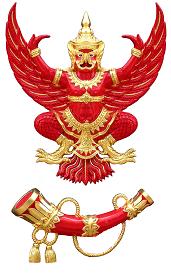 แบบแสดงความคิดเห็น(ร่าง) ประกาศ กสทช. เรื่อง หลักเกณฑ์การอนุญาตให้ใช้เครื่องวิทยุคมนาคมในกิจการประจำที่ ย่านความถี่ ๕๗ - ๖๖ กิกะเฮิรตซ์วัน/เดือน/ปี ชื่อ/หน่วยงานผู้ให้ความคิดเห็น ที่อยู่ โทรศัพท์ โทรสาร Email address หากท่านประสงค์ที่จะแสดงความคิดเห็น โปรดกรอกแบบแสดงความคิดเห็นและแจ้งส่งความคิดเห็นได้ที่ ไปรษณีย์อิเล็กทรอนิกส์: spectrum@nbtc.go.th โดยตั้งชื่อเรื่องว่า “แสดงความคิดเห็นต่อร่างประกาศหลักเกณฑ์การอนุญาต ๕๗ - ๖๖ กิกะเฮิรตซ์”
ทั้งนี้ ภายในวันที่ ๑๗ ตุลาคม ๒๕๖๕สอบถามข้อมูลเพิ่มเติมได้ที่ สำนักบริหารคลื่นความถี่ สำนักงานคณะกรรมการกิจการกระจายเสียง กิจการโทรทัศน์ และกิจการโทรคมนาคมแห่งชาติ 
สอบถามข้อมูลเพิ่มเติมได้ที่ โทรศัพท์ ๐๒ ๖๗๐ ๘๘๘๘ ต่อ ๒๖๑๒ และ ๒๖๐๗ ประเด็นความคิดเห็น/ข้อเสนอแนะ๑. เงื่อนไขกำลังส่งออกอากาศสมมูลแบบไอโซทรอปิก (Equivalent Isotropically Radiated Power: e.i.r.p.) ตามข้อ ๕ ของ (ร่าง) ประกาศ กสทช. เรื่อง หลักเกณฑ์การอนุญาตให้ใช้เครื่องวิทยุคมนาคม ในกิจการประจำที่ ย่านความถี่ ๕๗ - ๖๖ กิกะเฮิรตซ์........................................................................................................................................................................................................................................................................................................................................................................................................................................................................................................................................................................................................................................................................................................ .................................................................................................................................................................................................................................................................................................................................................... ....................................................................................................................................................................................................................................................................................................................................................๒. ประเด็นอื่น ๆ........................................................................................................................................................................................................................................................................................................................................................................................................................................................................................................................................................................................................................................................................................................ .................................................................................................................................................................................................................................................................................................................................................... ....................................................................................................................................................................................................................................................................................................................................................แบบแสดงความคิดเห็น(ร่าง) ประกาศ กสทช. เรื่อง มาตรฐานทางเทคนิคของเครื่องโทรคมนาคมและอุปกรณ์ สำหรับเครื่องวิทยุคมนาคมในกิจการประจำที่ย่านความถี่วิทยุ ๕๗ – ๖๖ กิกะเฮิรตซ์วัน/เดือน/ปี ชื่อ/หน่วยงานผู้ให้ความคิดเห็น ที่อยู่ โทรศัพท์ โทรสาร Email address หากท่านประสงค์ที่จะแสดงความคิดเห็น โปรดกรอกแบบแสดงความคิดเห็นและแจ้งส่งความคิดเห็นได้ที่ ไปรษณีย์อิเล็กทรอนิกส์: phannipong.t@gmail.com โดยตั้งชื่อเรื่องว่า “แสดงความคิดเห็นต่อร่างประกาศมาตรฐานทางเทคนิค ๕๗ - ๖๖ กิกะเฮิรตซ์”
ทั้งนี้ ภายในวันที่ ๑๗ ตุลาคม ๒๕๖๕สอบถามข้อมูลเพิ่มเติมได้ที่ สำนักเทคโนโลยีและมาตรฐานโทรคมนาคม สำนักงานคณะกรรมการกิจการกระจายเสียง กิจการโทรทัศน์ และกิจการโทรคมนาคมแห่งชาติ 
สอบถามข้อมูลเพิ่มเติมได้ที่ โทรศัพท์ ๐๒ ๖๗๐ ๘๘๘๘ ต่อ ๗๖๑๑ ประเด็นความคิดเห็น/ข้อเสนอแนะ๑. ความเหมาะสมของการ (ร่าง) ประกาศ กสทช. เรื่อง มาตรฐานทางเทคนิคของเครื่องโทรคมนาคมและอุปกรณ์ สำหรับเครื่องวิทยุคมนาคมในกิจการประจำที่ ย่านความถี่วิทยุ ๕๗-๖๖ กิกะเฮิรตซ์ความเหมาะสมของขอบข่าย........................................................................................................................................................................................................................................................................................................................................................................................................................................................................................................................................................................................................................................................................................................ ..........................................................................................................................................................................ความเหมาะสมของมาตรฐานทางเทคนิค.............................................................................................................................................................................................................................................................................................................................................................................................................................................................................................................................. ..............................................................................................................................................................................................................................................................................................................................................................................................................................................................................................................................ความเหมาะสมของวิธีการทดสอบ.......................................................................................................................................................................... .................................................................................................................................................................................................................................................................................................................................................... .......................................................................................................................................................................... .......................................................................................................................................................................... .......................................................................................................................................................................... .......................................................................................................................................................................... ..........................................................................................................................................................................ความเหมาะสมของมาตรฐานทางเทคนิคด้านความปลอดภัยทางไฟฟ้า (Electrical Safety Requirements)........................................................................................................................................................................................................................................................................................................................................................................................................................................................................................................................................................................................................................................................................................................ ..........................................................................................................................................................................ความเหมาะสมของการแสดงความสอดคล้องตามมาตรฐานทางเทคนิค.............................................................................................................................................................................................................................................................................................................................................................................................................................................................................................................................. ..............................................................................................................................................................................................................................................................................................................................................................................................................................................................................................................................๒. ประเด็นอื่น ๆ.......................................................................................................................................................................... .................................................................................................................................................................................................................................................................................................................................................... .......................................................................................................................................................................... .......................................................................................................................................................................... .......................................................................................................................................................................... .......................................................................................................................................................................... 